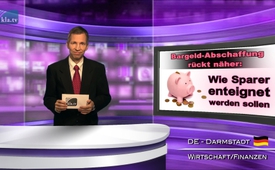 Afschaffing contant geld komt dichterbij: hoe spaarders moeten worden onteigend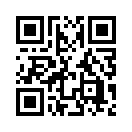 Het onafhankelijke internetportaal “StatusQuo NEWS” berichtte op 27 januari 2016, dat de grootste bank van Noorwegen , de DNB naamloze vennootschap (ASA) het contante geld compleet zal afschaffen voor haar klanten. Het hoofd van de DNB, Trond Bentestuen, zei onlangs in een interview met de grootste krant van Oslo, de “Verdens Gang”, of VG, dat “Noorwegen geen contant geld nodig heeft”.Het onafhankelijke internetportaal “StatusQuo NEWS” berichtte op 27 januari 2016, dat de grootste bank van Noorwegen , de DNB naamloze vennootschap (ASA) het contante geld compleet zal afschaffen voor haar klanten. Het hoofd van de DNB, Trond Bentestuen, zei onlangs in een interview met de grootste krant van Oslo, de “Verdens Gang”, of VG, dat “Noorwegen geen contant geld nodig heeft”. Interessant zijn de details van zijn motivatie. Bentestuen : “60% van het contante geld dat in Noorwegen in omloop is, is buiten onze controle.” “En een groot deel van dit geld ligt bij de mensen onder de matras. Het is geld dat wij niet zien.”

Met deze uitspraak verwijst Bentestuen naar wat er achter de door bepaalde kringen geëiste en geplande afschaffing van contant geld zit. De banken zijn onder druk gekomen door de economische crisis, en willen de toegang over de activa van de bankklanten voor zichzelf veilig stellen. Dat functioneert alleen, als de klanten het geld op hun rekeningen laten en het juist niet in contanten opsparen onder de matras of in een kluis.

Om dit doel te bereiken wordt daarom steeds meer geprobeerd om het bezit van contant geld in de criminele hoek te duwen. Volgens een melding van de Duitse Presse-Agentur dpa, van 22 januari, zei het hoofd van de Duitse Bank, John Cryan, op het afgelopen economische forum in Davos: “Contant geld helpt alleen witwassers van geld en andere criminelen, om hun zaken te versluieren. 

Een bijkomende aanhanger van het verbod van contant geld, de Duitse economische deskundige Peter Bofinger, liet in “Spiegel” bekendmaken: “Als er geen contant geld meer is,  vervalt de nul rentegrens en de negatieve rente staat niets meer in de weg.”

Dat betekent dat als u uw tegoed bij uw bank niet meer kunt laten uitbetalen in contant geld, dat uw tegoed te alle tijden belast zou kunnen worden met de negatieve rente, of zelfs een zogenaamde vermogensheffing van uw rekening worden afgenomen, zonder dat u zich daartegen kunt verweren. De vluchtweg voor uw kapitaal zou zijn afgesneden. 

En hier precies ontwikkelt zich het scenario dat geldt sinds de 1ste januari 2016:

Als vanaf nu een bank in Europa insolvabel wordt, zal ook de normale rekeninghouder verplicht worden tot de zogenaamde “Bail-in”. Dat betekent dat toekomstige bankfaillissementen niet meer door belastinggelden, dus “Bail-outs” worden gedekt, maar door de rekeninghouders van de bank worden betaald (Bail-in”).

De regeringen zouden de rekeninghouders weliswaar laten geloven dat alleen rekeningen met een tegoed van meer dan 100.000€ mee zullen moeten betalen voor bankfaillissementen en tegoeden onder deze waarde zijn gegarandeerd door een depositoverzekeringsfonds. Maar ieder denkend mens weet: Er is te weinig geld in deze zogenaamde depositoverzekeringsfondsen om alle rekeningen te dekken, die bij een bankcrash zouden worden getroffen. Uw tegoed zou zonder contant geld hopeloos verloren zijn.

Wij zullen op deze zender verdere actuele ontwikkelingen uitzenden over het verbod op contant geld, om u de werkelijke verbanden daarover aan te tonen. Blijf ons daarom volgen en bedenk dat ”alleen contant geld, is echt geld”.door Karl-Heinz ChristBronnen:http://www.statusquo-news.de/norwegen-braucht-kein-bargeld-groesste-norwegische-bank-schafft-bargeld-ab/
http://www.n-tv.de/wirtschaft/Banker-sagt-Ende-des-Bargelds-voraus-article16827696.html
http://www.spiegel.de/wirtschaft/soziales/bargeld-peter-bofinger-will-muenzen-und-scheine-abschaffen-a-1033905.html
http://www.nzz.ch/wirtschaft/wirtschaftspolitik/glaeubiger-bluten-ab-2016-1.18203595Dit zou u ook kunnen interesseren:#Financien - Financiën - www.kla.tv/FinancienKla.TV – Het andere nieuws ... vrij – onafhankelijk – ongecensureerd ...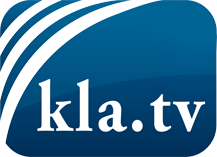 wat de media niet zouden moeten verzwijgen ...zelden gehoord van het volk, voor het volk ...nieuwsupdate elke 3 dagen vanaf 19:45 uur op www.kla.tv/nlHet is de moeite waard om het bij te houden!Gratis abonnement nieuwsbrief 2-wekelijks per E-Mail
verkrijgt u op: www.kla.tv/abo-nlKennisgeving:Tegenstemmen worden helaas steeds weer gecensureerd en onderdrukt. Zolang wij niet volgens de belangen en ideologieën van de kartelmedia journalistiek bedrijven, moeten wij er elk moment op bedacht zijn, dat er voorwendselen zullen worden gezocht om Kla.TV te blokkeren of te benadelen.Verbindt u daarom vandaag nog internetonafhankelijk met het netwerk!
Klickt u hier: www.kla.tv/vernetzung&lang=nlLicence:    Creative Commons-Licentie met naamgeving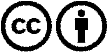 Verspreiding en herbewerking is met naamgeving gewenst! Het materiaal mag echter niet uit de context gehaald gepresenteerd worden.
Met openbaar geld (GEZ, ...) gefinancierde instituties is het gebruik hiervan zonder overleg verboden.Schendingen kunnen strafrechtelijk vervolgd worden.